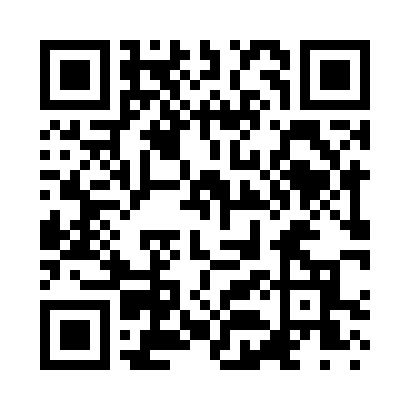 Prayer times for Wales Hollow, New York, USAMon 1 Jul 2024 - Wed 31 Jul 2024High Latitude Method: Angle Based RulePrayer Calculation Method: Islamic Society of North AmericaAsar Calculation Method: ShafiPrayer times provided by https://www.salahtimes.comDateDayFajrSunriseDhuhrAsrMaghribIsha1Mon3:545:401:185:228:5610:412Tue3:555:401:185:228:5610:413Wed3:565:411:185:228:5510:404Thu3:575:421:195:228:5510:405Fri3:585:421:195:228:5510:396Sat3:595:431:195:228:5510:397Sun4:005:441:195:238:5410:388Mon4:015:441:195:238:5410:379Tue4:025:451:195:238:5310:3610Wed4:035:461:195:238:5310:3611Thu4:045:471:205:228:5210:3512Fri4:055:471:205:228:5210:3413Sat4:065:481:205:228:5110:3314Sun4:085:491:205:228:5110:3215Mon4:095:501:205:228:5010:3116Tue4:105:511:205:228:4910:2917Wed4:115:521:205:228:4810:2818Thu4:135:521:205:228:4810:2719Fri4:145:531:205:228:4710:2620Sat4:155:541:205:218:4610:2521Sun4:175:551:205:218:4510:2322Mon4:185:561:205:218:4410:2223Tue4:205:571:205:218:4310:2124Wed4:215:581:215:208:4210:1925Thu4:225:591:215:208:4110:1826Fri4:246:001:215:208:4010:1627Sat4:256:011:205:208:3910:1528Sun4:276:021:205:198:3810:1329Mon4:286:031:205:198:3710:1230Tue4:306:041:205:188:3610:1031Wed4:316:051:205:188:3510:09